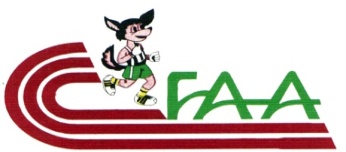 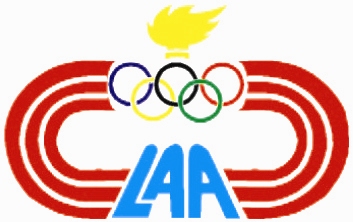 N.B :La Présentation de la licence à Puce  2016-2017 est obligatoire.Premier Appel 30mn avant le début de l’épreuve (courses et concours) engagement sur présentation de la licence.Dernier appel :Courses : 15mn avant le début de l’épreuve (accès au terrain).Concours : 20mn avant le début de l’épreuve (accès au terrain). Perche : 30mn avant le début de l’épreuve (accès au terrain).Confirmation des Engagements : djts.laa@gmail.com. Dernier délai le Jeudi 30 Mars 2017 à Minuit.L’Engagement le jour de la compétition sera pénalisé d’une amende de 200 DA.LA Non présentation de la licence à puce FAA 2016-2017 à la chambre d’appel sera pénalisé d’une amende de 500 DA. N.B :La Présentation de la licence à Puce  2016-2017 est obligatoire.Premier Appel 30mn avant le début de l’épreuve (courses et concours) engagement sur présentation de la licence.Dernier appel :Courses : 15mn avant le début de l’épreuve (accès au terrain).Concours : 20mn avant le début de l’épreuve (accès au terrain). Perche : 30mn avant le début de l’épreuve (accès au terrain).Confirmation des Engagements : djts.laa@gmail.com. Dernier délai le Jeudi 30 Mars 2017 à Minuit.L’Engagement le jour de la compétition sera pénalisé d’une amende de 200 DA.LA Non présentation de la licence à puce FAA 2016-2017 à la chambre d’appel sera pénalisé d’une amende de 500 DA. PRORAMME HORAIREPRORAMME HORAIREPRORAMME HORAIREHoraireEpreuvesCatégories15h00MarteauC-J/ F15H15110M HaiesC/G15H15LongueurC-J/ G15H15HauteurC-J/ F15H15PercheC-J/ F15H15PoidsC-J/ G15H25110M HaiesJ/G15H40100M HaiesC/F15H50100M HaiesJ/F16H05100 MC-J/F16H15100 MC-J/G16H30MarteauC-J/ G16H30HauteurC-J/ G16H40LongueurC-J/ F16H40PercheC-J/ G16H40PoidsC-J/ F16H45400 MC-J/F17H00400 MC-J/G17H30800 MC-J/F17H40800 MC-J/G17H553000 MC-J/F18H103000 MC-J/GFEDERATION  ALGERIENNE  D’ATHLETISMELigue Algéroise d’AthlétismeN°NomPrénomDate de NaissanceDate de NaissanceDate de NaissanceEpreuvesOBSN°NomPrénomJMAEpreuvesOBS010203040506070809